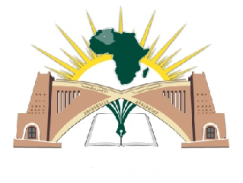 تاريخ الإيداع: ......................................................................     رقم:..................................        رقم الهاتف (إجباري):...................................................................................................    						استمارة طلب التحويل الداخليالسنة الجامعية7 201/2018أنا الموقع أدناه اللقب والاسم:.........................................................................................................  تاريخ و مكان  الميلاد:  ...........................................................................................الجنسية:   ...............................................................................   شعبة البكالوريا :    ...............................................................................سنة و مكان الحصول عليها :.................................................................................             رقم التسجيل في شهادة البكالوريا :................................................................................مسجل (ة) بالسنة .................................................................... شعبة:  ....................................................................... رمز الشعبة أو الميدان :................................................................أطلب تحويل ملفي البيداغوجيإلى  كلية:..........................................................................................................................................  قسم ..............................................................................................................................          ( ميدان – شعبة – تخصص)............................................................................... السنة :....................................... خلال السنة الجامعية ........................................................................للأسباب التالية: ........................................................................................................................................................................................................................................................................رقم هوية الطالب:( بطاقة التعريف الوطنية  / رخصة السياقة / جواز السفر.....)......................................................................... التوقيع:.................................................................. ـــــــــــــــــــــــــــــــــــــــــــــــــــــــــــــــــــــــــرأي القسم أو الكلية المستقبِلة (اختياري)قرار نيابة الجامعة للبيداغوجياقرار نيابة الجامعة للبيداغوجياالوثائق الواجب تقديمها مع طلب التحويل:1- نسخة من استمارة طلب التحويل الداخلي2- نسخة من شهادة النجاح في البكالوريا 3- نسخة من شهادة التسجيل للعام الجاري 4- كشف النقاط للسنة الجامعية الماضية، لمن سبق له الدراسةالوثائق الواجب تقديمها مع طلب التحويل:1- نسخة من استمارة طلب التحويل الداخلي2- نسخة من شهادة النجاح في البكالوريا 3- نسخة من شهادة التسجيل للعام الجاري 4- كشف النقاط للسنة الجامعية الماضية، لمن سبق له الدراسة